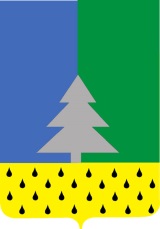 Советский районХанты-Мансийский автономный округ – ЮграАдминистрация сельского поселения Алябьевский«16»  января  2019 года                                                                                                           № 08                                           Об утверждении Руководства по соблюдению обязательных требований законодательства при осуществлении муниципального жилищного контроляВ соответствии со статьей 20 Жилищного кодекса Российской Федерации, ст. 8.2 Федерального закона от 26.12.2008 N 294-ФЗ "О защите прав юридических лиц и индивидуальных предпринимателей при осуществлении государственного контроля (надзора) и муниципального контроля", с 14 Федерального закона от 06.10.2003 N 131-ФЗ "Об общих принципах организации местного самоуправления в Российской Федерации":1. Утвердить Руководство по соблюдению обязательных требований законодательства при осуществлении муниципального жилищного контроля согласно приложению к настоящему постановлению.2. Опубликовать настоящее постановление в периодическом издании органов местного самоуправления в бюллетене «Алябьевский вестник»  » и разместить на официальном сайте Администрации сельского поселения Алябьевский в сети Интернет.3. Настоящее постановление вступает в силу после его официального опубликования.4. Контроль за выполнением постановления оставляю за собой.Глава сельского селения Алябьевский                                                              Ю.А. Кочурова Приложение
к постановлению администрации
  сельского поселения Алябьевский            от «16» января 2019  № 08Руководство
по соблюдению обязательных требований, предъявляемых при осуществлении мероприятий по муниципальному жилищному контролюПод муниципальным жилищным контролем понимается организация и проведение проверок соблюдения юридическими лицами, индивидуальными предпринимателями и гражданами обязательных требований, установленных в отношении муниципального жилищного фонда федеральными законами и законами Ханты-Мансийского автономного округа - Югры в области жилищных отношений (далее - обязательные требования), муниципальными правовыми актами, а также организация и проведение мероприятий по профилактике нарушений указанных требований.Объектом муниципального контроля является жилищный фонд, находящийся в муниципальной собственности, расположенный на территории сельского поселения Алябьевский.В силу положений Жилищного кодекса Российской Федерации граждане и юридические лица, осуществляя различные права, связанные с пользованием жилищным фондом, обязаны:- использовать жилые помещения, а также подсобные помещения и оборудование без ущемления жилищных, иных прав и свобод других граждан;- бережно относиться к жилищному фонду и земельным участкам, необходимым для использования жилищного фонда;- выполнять предусмотренные законодательством санитарно-гигиенические, экологические, архитектурно-градостроительные, противопожарные и эксплуатационные требования;- своевременно производить оплату жилья, коммунальных услуг, осуществлять выплаты по жилищным кредитам.Нормативно-правовые акты
по соблюдению обязательных требований, предъявляемых при проведении проверок юридических лиц и индивидуальных предпринимателей при осуществлении муниципального жилищного контроляПеречень
актов, содержащих обязательные требования, соблюдение которых оценивается при проведении мероприятий по контролю при осуществлении муниципального жилищного контроля на территории муниципального образования    ПОСТАНОВЛЕНИЕЗаконодательствоТребованиеОтветственность по КоАП РФПостановление Госстроя Российской Федерации от 27.09.2003 N 170 "Об утверждении Правил и норм технической эксплуатации жилищного фонда".Постановление Правительства Российской Федерации от 13.08.2006 N 491 "Об утверждении Правил содержания общего имущества в многоквартирном доме и правил изменения размера платы за содержание и ремонт жилого помещения в случае оказания услуг и выполнения работ по управлению, содержанию и ремонту общего имущества в многоквартирном доме ненадлежащего качества и (или) с перерывами, превышающими установленную продолжительность"соблюдение правил содержания и ремонта жилых домов и (или)жилых помещенийстатья 7.22.Постановление Правительства Российской Федерации от 06.05.2011 N 354 "О предоставлении коммунальных услуг собственникам и пользователям помещений в многоквартирных домах и жилых домов"соблюдение нормативов обеспечения населения коммунальными услугамистатья 7.23.Федеральный закон от 23.11.2009 N 261-ФЗ "Об энергосбережении и о повышении энергетической эффективности, и о внесении изменений в отдельные законодательные акты Российской Федерации"соблюдение законодательства об энергосбережении и о повышении энергетической эффективностистатья 9.16.Наименование и реквизиты актаКраткое описание круга лиц и (или) перечня объектов, в отношении которых устанавливаются обязательные требованияУказание на структурные единицы акта, соблюдение которых оценивается при проведении мероприятий по контролюЖилищный кодекс Российской Федерации от 29.12.2004 N 188-ФЗГраждане, индивидуальные предприниматели, юридические лица, использующие жилые помещения, муниципального жилищного фондаСтатья 20Федеральный закон от 26.12.2008 N 294-ФЗ "О защите прав юридических лиц и индивидуальных предпринимателей при осуществлении государственного контроля (надзора) и муниципального контроля"Индивидуальные предприниматели, юридические лица, использующие жилые помещения, муниципального жилищного фондаФедеральный закон от 25.06.2012 N 93-ФЗ "О внесении изменений в отдельные законодательные акты Российской Федерации по вопросам государственного контроля (надзора) и муниципального контроля"Граждане, индивидуальные предприниматели, юридические лица, использующие жилые помещения, муниципального жилищного фондаСтатья 21